.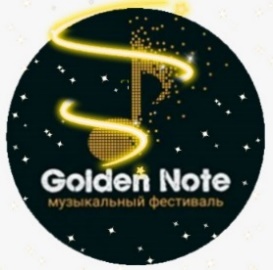 ПОЛОЖЕНИЕоткрытого заочного музыкального фестиваляинструментального исполнительства «Golden Note»Старт фестиваля1 октябряПрием заявок и конкурсных работ 1-29 октябряРабота организационной комиссии (отбор финалистов)1-12 ноябряРабота жюри (определение победителей)15-19 ноябряОбъявление результатов фестиваля, награждение22-23 ноябряОтправление дипломов победителямдо 30 ноябряс.Чурапча, 2021 г.
1.ОБЩЕЕ ПОЛОЖЕНИЕ:Настоящее положение открытого заочного музыкального фестиваля инструментального исполнительства «Golden Note» (далее – Фестиваль) определяет цели и задачи, порядок проведения фестиваля и требования к участникам.Фестиваль проводится при поддержке научно-методического Центра  республиканского проекта «Музыка для всех».Организаторы:Музыкальный кластер Чурапчинского района;МКУ «Чурапчинское улусное управление культуры»;АУ «Районный дом народного творчества «Айылгы».Соорганизаторы:Центр республиканского проекта «Музыка для всех»;МКУ «Управление образования Чурапчинского улуса (района)».ЦЕЛИ И ЗАДАЧИ:развитие и популяризация классического музыкального искусства;создание творческой среды, развитие непрерывного музыкального образования;создание условий для духовно-нравственного воспитания подрастающего поколения, выявление талантливых, перспективных инструментальных исполнителей, ансамблей;повышение мастерства руководителей, педагогов, любителей музыкального искусства, обмен опытом;создание и укрепление профессионально-творческих связей с улусами, стимулирование музыкальной деятельности в период пандемии.Проект приурочен к 100-летию образования ЯАССР, в рамках республиканского проекта «МУЗЫКА ДЛЯ ВСЕХ» и реализации работы кластера заречных улусов.НАПРАВЛЕНИЯФестиваль проводится по двум направлениям:Инструментальное исполнительство.Музыкальный кейс для руководителей и педагогов.УЧАСТНИКИ НАПРАВЛЕНИЯ «ИНСТРУМЕНТАЛЬНОЕ ИСПОЛНИТЕЛЬСТВО» В Фестивале принимают участие исполнители на любых музыкальных инструментах (народные, струнные, духовые, ударные, фортепиано, электромузыкальные, музицирование):Солисты, ансамбли, студии, другие творческие коллективы, ДОУ, ОУ, ДШИ, центров дополнительного образования, любительские  объединения домов культуры, самостоятельные исполнители, ВИА, семейные ансамбли. Возраст участников от 5 лет и выше, без ограничений.Участники распределяются по следующим категориям:1 категория: дети от 5-7 лет (дошкольники) 2 категория: учащиеся общеобразовательных учреждений, дополнительного образования;3 категория: учащиеся детских школ искусств;4 категория: взрослые (студенты, самостоятельные исполнители, любительские объединения);5 категория: семейные ансамбли.Участники представляют произведения в следующих исполнительских жанрах:  народная и стилизованная музыка; классическая музыка; эстрадная музыка.УЧАСТНИКИ НАПРАВЛЕНИЯ «МУЗЫКАЛЬНЫЙ КЕЙС»Участники в направлении «Музыкальный кейс»:Музыкальные руководители ДОУ;Учителя музыки ОУ;Педагоги, преподаватели школ искусств;Руководители студий, кружков дополнительного образования;Руководители ансамблей, любительских формирований КДУ.ПРОГРАММНЫЕ ТРЕБОВАНИЯ ПО НАПРАВЛЕНИЮ «ИНСТРУМЕНТАЛЬНОЕ ИСПОЛНИТЕЛЬСТВО»Номинации по направлению инструментальное исполнительство:Сольное исполнение (народные, струнные, духовые, ударные, фортепиано, электромузыкальные, музицирование);Ансамблевое исполнение (народные, струнные, духовые, ударные, фортепиано, электромузыкальные, музицирование);Семейный ансамбль (народные, струнные, духовые, ударные, фортепиано, электромузыкальные, музицирование).Требования к музыкальному материалу по выбору (одно из двух):Произведение советских якутских композиторов;Произведение современных якутских композиторов;Технические требования и условия к конкурсной работе:Разрешение видеозаписи МР-4, отличного качества, без посторонних шумов.Дизайн и оригинальность оформления видеозаписи приветствуется. Не разрешается монтирование.Состав участников коллектива, возраст, и количество человек на видеозаписи должны соответствовать требованиям положения и быть актуальными на момент подачи заявки. Видеозапись конкурсной работы должна быть опубликована на инстаграмм странице организации или участника с обязательным указанием хештега #Golden_Note2021. Если ссылка не активна, то заявка к рассмотрению НЕ ПОДЛЕЖИТ, и будут возвращены денежные средства (взнос).В информации под видео необходимо указать данные участника:          Образец для сольного исполнения:                    Иванов Иван, 14 лет                    Автор произведения «Название произведения»                    МБУ ДО «….. детская школа искусств» с. (название села), ….. улус 	         Преподаватель ФИО, концертмейстер ФИО.          Образец для ансамблевого исполнения:                   Названия ансамбля                   Автор произведения  “Название произведения”                   МБУ ДО «….. детская школа искусств» с. (название села), ….. улус                   Преподаватель ФИО, концертмейстер ФИО.Требования по заявке участия:Анкета-заявка (см. приложение) для участия в фестивале заполняется строго по образцу в формате «doc», заполненные иначе заявки – НЕ РАССМАТРИВАЮТСЯ.				Организационный взнос с каждого участника:1 категория (дошкольники): 100 рублей;2 категория (учащиеся от 7-17 лет): 150 рублей;3 категория (учащиеся ДШИ): 150 рублей;4 категория (взрослые): 200 рублей;5 категория (семейные ансамбли): 500 рублей.ВАЖНО! Взнос с участников ансамбля производит только руководитель ансамбля! Квитанцию об оплате отсканировать и прикрепить к анкете – заявке и отправить на электронную почту golden_note@mail.ru с пометкой «Инструментальное исполнительство». При переводе денежных средств в сообщении получателя обязательно указать ФИО участника или название ансамбля. После сверки всех данных,  на указанный в заявке номер телефона поступит СМС о принятии заявки и о поступлении перевода. ПРОГРАММНЫЕ ТРЕБОВАНИЯ ПО НАПРАВЛЕНИЮ «МУЗЫКАЛЬНЫЙ КЕЙС»Номинации по направлению «Музыкальный кейс»:Музыкально-педагогическое;Научно-исследовательское;Музыкально-информационное.Требования к музыкальному кейсу:Участник может заявить  свою работу в нескольких номинациях;Кейс должен соответствовать выбранной номинации;Кейс должен соответствовать критериям оценивания.Технические требования и условия к конкурсной работе:Разрешение видеозаписи МР-4, отличного качества, без посторонних шумов.Дизайн и оригинальность оформления видеозаписи приветствуется. Видеозапись конкурсной работы необходимо отправить на электронную почту golden_note@mail.ru с пометкой «Музыкальный кейс».Требования по заявке участия:Анкета-заявка (см. приложение) для участия в фестивале заполняется строго по образцу в формате «doc», заполненные иначе заявки – НЕ РАССМАТРИВАЮТСЯ.Организационный взнос: Взнос вносится за каждую заявленную номинацию по 300 рублей.ВАЖНО! Квитанцию об оплате отсканировать и прикрепить к анкете – заявке и отправить на электронную почту golden_note@mail.ru с пометкой «Музыкальный кейс». При переводе денежных средств в сообщении получателя обязательно указать ФИО участника и название направления «Музыкальный кейс». После сверки всех данных,  на указанный в заявке номер телефона поступит СМС о принятии заявки и о поступлении перевода. КРИТЕРИИ ОЦЕНИВАНИЯ И НАГРАЖДЕНИЕКритерии оценивания по направлению «Инструментальное исполнительство»:Уровень владения инструментом (техника, звукоизвлечение, строй, стиль);Художественная выразительность, музыкальность, подача, артистизм исполнения;Креативность и новизна подачи видеозаписи; Завершенность и полнота представленной конкурсной работы.Награждение по направлению «Инструментальное исполнительство»: Победители распределяются по номинациям:Сольное исполнение:1 категория (дошкольники): 1,2,3 места;2 категория (учащиеся от 7-17 лет): 1,2,3 места;3 категория (учащиеся ДШИ): 1,2,3 места;4 категория (взрослые): 1,2,3 места;Ансамблевое исполнение:1 категория (дошкольники): 1,2,3 места;2 категория (учащиеся от 7-17 лет): 1,2,3 места;3 категория (учащиеся ДШИ): 1,2,3 места;4 категория (взрослые): 1,2,3 места;5 категория (семейные ансамбли): 1,2,3 места;Главный приз «Гран при» фестиваля сертификат на сумму 30 000 рублей присуждается одному наилучшему исполнителю (солисту или коллективу).Жюри может учредить специальную номинацию руководителям, педагогам и концертмейстерам за подготовку победителей.Жюри фестиваля по согласованию с оргкомиссией может учредить дополнительные номинации участникам. Критерии оценивания по направлению «Музыкальный кейс»:мастерство и доступность, творческий и педагогический подход;актуальность и практическая значимость;креативность и новизна подачи видеозаписи; завершенность и полнота представленной работы (видеозаписи).ПРИМЕЧАНИЕ: Общий хронометраж музыкального кейса не более 15 минут. Награждение по направлению «Музыкальный кейс»: Победителям присуждаются  1, 2, 3 местадополнительные номинации по решению жюри.ОРГАНИЗАЦИОННЫЕ И ДОПОЛНИТЕЛЬНЫЕ УСЛОВИЯ ФЕСТИВАЛЯКонкурсное прослушивание проводятся в 1 тур в заочной форме.Выступление конкурсантов оценивается по 5-ти бальной системе.При возникновении ситуации, когда нет достойных претендентов на Гран-при и на другие призовые места,  награды не присуждаются. Конкурсные работы принимаются только 1 раз.В случае возникновения форс-мажорных обстоятельств в организации и проведении фестиваля, оргкомиссия имеет право внести коррективы. Сертификаты и дипломы победителей отправляются в электронном виде.Оплата участия 
осуществляется по номеру карты или телефона

СБЕРБАНК: 4276 76151867 6933 Номер телефона: 89244642447
Валюта получаемого перевода: Рубли (RUB)
Получатель: Елена Дмитриевна Дь.
Банк получателя: ПАО СБЕРБАНКПодача заявки на e-mail – golden_note@mail.ruс пометкой (названия направления)Кураторы проекта:Дьячковская Елена Дмитриевна– 89142348564Борисова Мария Егоровна – 89659973398СОГЛАСОВАНО:директор АУ «Районный дом народного творчества «Айылгы»__________________ Гуляев П.Е.«____»_________________2021 г.       УТВЕРЖДЕНО:начальник МКУ «Чурапчинское улусное управление культуры» __________________ Попов Д.Д.«____»_________________2021 г.     СОГЛАСОВАНО:          руководитель научно-методического центрареспубликанского  проекта «Музыка для всех»  ____________ Харайбатова О.М.       «____»_________________2021 г.                         СОГЛАСОВАНО:начальник МКУ «Управления образования Чурапчинского улуса (района)»______________________ Посельский Ю.П.«____»_________________________2021 г.